 Williamston Sunrise Rotary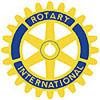  Grant ApplicationGrant Application Checklist: Prior to submitting, the Grant Contact, please review the following checklist: Is the  Application LEGIBLE?Does the Application detail how the Project is aligned to one or more of  the Rotary Causes.Does the Application provide a detailed Project description & timeline?Does the Application provide achievable BENCHMARKS?Is the  Application SIGNED by Grant Contact?Name of Applicant Organization: Name of Applicant Organization: Briefly describe your organization’s mission or purpose: 

Briefly describe your organization’s mission or purpose: 

Contact Name: Phone Number:Contact : Email Address:Grant Amount Requested:$Mailing Address

Projected Start Date :Mailing Address

Projected Completion Date:Mailing Address

Is applicant a 501C3 Organization?  ___ Yes  ____NoMailing Address

If yes, Federal Tax ID#:Mailing Address

Does the project affect any of these Rotary Causes (see guideline definitions)?___ Supporting Environment;  ____Promoting Equity, Inclusion and Diversity;___ Promoting Peace;   ___Fighting Disease;   ___Saving Mothers and Children;___ Supporting Education;  ___Providing Clean Water, Sanitation & Hygiene___ Supporting Local Economies;  ___Fighting Hunger;  ___Promoting Arts and HumanitiesBriefly describe how the project supports one or more of the above:Does the project affect any of these Rotary Causes (see guideline definitions)?___ Supporting Environment;  ____Promoting Equity, Inclusion and Diversity;___ Promoting Peace;   ___Fighting Disease;   ___Saving Mothers and Children;___ Supporting Education;  ___Providing Clean Water, Sanitation & Hygiene___ Supporting Local Economies;  ___Fighting Hunger;  ___Promoting Arts and HumanitiesBriefly describe how the project supports one or more of the above:How many people will this project serve?  ________ annually or  _______ generally?How many people will this project serve?  ________ annually or  _______ generally?Describe the community need(s) or problem(s) this project will address:


Describe the community need(s) or problem(s) this project will address:


Describe the projected benchmarks of success (steps)  of this project:Describe the projected benchmarks of success (steps)  of this project:Provide a timeline of the proposed project:Provide a timeline of the proposed project:Explain how Rotary will be recognized for this support:Explain how Rotary will be recognized for this support:Will there be matching funds from other sources? Explain.Will there be matching funds from other sources? Explain.Please submit application in electronic format:  To the Attention of: WSR President Elect,  williamstonsunriserotary@gmail.com   Please submit application in electronic format:  To the Attention of: WSR President Elect,  williamstonsunriserotary@gmail.com   